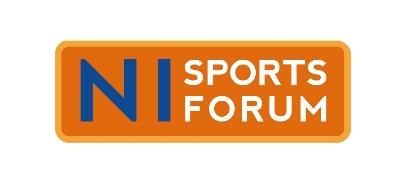 Your sport’s governing body and the NI Sports Forum needs certain information to process AccessNI applications on your behalf. Please follow the instructions below, sign the form and follow the validation process.Applicant instructionsGo to www.nidirect.gov.uk/apply-for-an-enhanced-check-through-a-registered-body
Select the green button to create a nidirect account and apply for an enhanced check, if you already have an indirect account you can use this rather than creating a new one.
Register your account by creating a user ID and password [keep these details safe as you will need them to track the progress of your case].
Once you have successfully logged in, you will be taken to the on-line application.
Enter the PIN number below at Step 1 of the form completion. This is the NISF’s PIN number and will ensure that your application is automatically forwarded to NISF for processing on behalf of your sport’s governing body. Please enter it carefully.Complete the remainder of the e-application and click on confirm and proceed  to finish the on-line process.Please ensure that the Organisation Reference is your own sports club e.g Belfast Bowling Club.You must note below the 10 digit AccessNI reference number you are provided with once you have submitted the application on-line:-Please return this form to the person who asked you to undertake an AccessNI check and present relevant identification as listed on final page Name of Applicant: ____________________________Governing Body__________________________Applicant’s Confirmation: ‘I agree to passing this information to the Governing Body and the Northern Ireland Sports Forum’, for the purpose of completing an AccessNI check. I understand that this process will include a check against the barred list and it is an offence for a barred person to apply for a regulated activity post.Yes					No 			(please tick as appropriate) Applicant’s Signature: ________________________________   Date: _			__ For further information the applicant can contact your own governing body.IDENTITY VALIDATION-To be completed by the club/Gov Body Authorized personThree documents must be provided in the name of the applicant; one from Group 1 and a further two from any Group. At least one document must show the applicant’s current address.  If this is not possible, then four documents from Group 2a and 2b should be produced, one of which being a birth certificate issued after the time of birth.  One document must show the applicant’s current address. Driving licence number………………………………  Passport number……………………………………..National Insurance Number……………………………..I confirm I have seen the original ID documentation as indicated on the attached sheet.Position in club/governing body:     ………………………………………………………………………………..GOVERNING BODY DETAILS- To be completed by GB ContactName of GB Contact (to notify on receipt of certificate):  							Email Address of GB Contact (to notify on receipt of certificate): 						Telephone No/Mobile No of GB Contact (to notify on receipt of certificate): 					Section to be completed by governing bodyPlease confirm is this a paid or voluntary post (tick one)  Paid  (check costs £33 + £10 administration fee = £43 required)  Volunteer  (free check but NISF require payment of £10 administration fee)Position applied for             ________________                                                                             .         .   Will the work be carried out at the home of the applicant?         				 Yes    NO                                  Is the disclosure required for the purposes of asking an exempted question?    	           Yes     NO                                                Is the disclosure required for a prescribed purpose?      				 	Yes     NO                                                Does this position require a check of the Children’s Barred List? (Regulated Activity) 	Yes     NO                                                Does position require a check of the Vulnerable Adults’ Barred List? (Regulated Activity) Yes     NO                                  Governing Body Contact Signature_____________________________________________
The Access NI Code of Practice can be found at http://www.nisf.net/access-ni/ or HEREA criminal record will not necessarily be a bar to obtaining a position. Please refer to your GB Safe Recruitment Procedure’s Policy. Template Policy can be found on our websiteTHIS FORM SHOULD BE RETAINED WITHIN YOUR ORGANISATION PLEASE DO NOT SEND IT TO ACCESSNI INFO, PIN NOTIFICATION & ID VALIDATION FORM992689Application ReferenceApplicant details as they appear on the ID documentation provided:Applicant details as they appear on the ID documentation provided:Applicant details as they appear on the ID documentation provided:Applicant details as they appear on the ID documentation provided:Applicant details as they appear on the ID documentation provided:Applicant details as they appear on the ID documentation provided:Applicant details as they appear on the ID documentation provided:Applicant details as they appear on the ID documentation provided:Applicant details as they appear on the ID documentation provided:Applicant details as they appear on the ID documentation provided:Applicant details as they appear on the ID documentation provided:Applicant details as they appear on the ID documentation provided:Applicant details as they appear on the ID documentation provided:Applicant details as they appear on the ID documentation provided:Surname………………….…….Any other Surname(s) ………………….…….Any other Surname(s) ………………….…….Any other Surname(s) ………………….…….Any other Surname(s) ………………….…….Any other Surname(s) ………………….…….Any other Surname(s) ………………….…….Any other Surname(s) ………………….…….Any other Surname(s) ………………….…….Any other Surname(s) ………………….…….Any other Surname(s) ………………….…….Any other Surname(s) ………………….…….Any other Surname(s) ………………….…….First Name………………………………    Middle Name(s)………………….……...First Name………………………………    Middle Name(s)………………….……...First Name………………………………    Middle Name(s)………………….……...First Name………………………………    Middle Name(s)………………….……...First Name………………………………    Middle Name(s)………………….……...First Name………………………………    Middle Name(s)………………….……...First Name………………………………    Middle Name(s)………………….……...First Name………………………………    Middle Name(s)………………….……...First Name………………………………    Middle Name(s)………………….……...First Name………………………………    Middle Name(s)………………….……...First Name………………………………    Middle Name(s)………………….……...First Name………………………………    Middle Name(s)………………….……...First Name………………………………    Middle Name(s)………………….……...First Name………………………………    Middle Name(s)………………….……...Date of Birth://Current postcode:Date of ID check://Signed:……………………………………………………………………….……………………………………………………………………….……………………………………………………………………….……………………………………………………………………….……………………………………………………………………….……………………………………………………………………….……………………………………………………………………….……………………………………………………………………….……………………………………………………………………….……………………………………………………………………….……………………………………………………………………….Name (Capitals):……………………………………………………………………….……………………………………………………………………….……………………………………………………………………….……………………………………………………………………….……………………………………………………………………….……………………………………………………………………….……………………………………………………………………….……………………………………………………………………….……………………………………………………………………….……………………………………………………………………….……………………………………………………………………….GROUP 1 : Primary identity documentsGROUP 1 : Primary identity documentsGROUP 1 : Primary identity documentsGROUP 1 : Primary identity documentsCurrent passport (any nationality)Original birth certificate (UK, Isle of Man and Channel Islands including those issued by UK authorities overseas, for example embassies, High Commissions and HM Forces) issued with 12 months of birthBiometric Residence Permit (UK)Original long form Irish birth certificate –issued at time of registration of birth (Ireland)Current driving licence (UK, Isle of Man, Channel Islands or Ireland)Adoption certificate (UK, Channel Islands or Ireland)GROUP 2a : Trusted government documentsGROUP 2a : Trusted government documentsGROUP 2a : Trusted government documentsGROUP 2a : Trusted government documentsBirth certificate (UK, Isle of Man, Channel Islands or Ireland) issued after time of birthElectoral ID card (NI only)Marriage / Civil Partnership Certificate (UK, Channel Islands or Ireland)Current driving licence photocard, full or provisional (All countries outside of the UK (excluding Isle of Man and Channel Islands)HM Forces ID card (UK)Current driving licence full or provisional paper version (if issued before 1998) (UK, Isle of Man, Channel Islands and Ireland)Firearms licence (UK, Channel Islands or Isle of Man)Immigration document, visa or work permit (Issued by a country outside the UK. Valid only for roles whereby the applicant is living and working outside of the UK. Visa/permit must relate to the country in which the role is based)GROUP 2b : Financial and social history documentsGROUP 2b : Financial and social history documentsGROUP 2b : Financial and social history documentsGROUP 2b : Financial and social history documentsMortgage Statement (UK or Ireland)Land and Property Services rates demand (NI only)Financial statement, for example ISA, pension or endowment (UK or Ireland)Council tax statement (UK and Channel Islands)P45 or P60 statement (UK or Channel Islands)Above documents must be issued within the last 12 monthsAbove documents must be issued within the last 12 monthsAbove documents must be issued within the last 12 monthsAbove documents must be issued within the last 12 monthsCredit card statement (UK or Ireland)Bank or building society account opening confirmation letter (UK)Bank or Building society statement (UK, Channel Islands or Ireland)Utility bill (not mobile phone) (UK or Ireland)Bank or Building society statement (Countries outside the UK) (Branch must be in the country where the applicant lives and works)Benefit statement, for example Child Benefit, Pension, etc (UK)Central or local government, government agency, or local council document giving entitlement, for example from the Department for Work and Pensions, the Employment Service, HMRC (UK and Channel Islands)Central or local government, government agency, or local council document giving entitlement, for example from the Department for Work and Pensions, the Employment Service, HMRC (UK and Channel Islands)Central or local government, government agency, or local council document giving entitlement, for example from the Department for Work and Pensions, the Employment Service, HMRC (UK and Channel Islands)Above documents must be issued within the last 3 monthsAbove documents must be issued within the last 3 monthsAbove documents must be issued within the last 3 monthsAbove documents must be issued within the last 3 monthsEEA National ID cardCards carrying the PASS accreditation logo (UK, Isle of Man and Channel Islands)60+ or Senior (65+) SmartPass issued by Translink (NI)yLink card issued by Translink (NI)Irish Passport Card (Cannot be used with an Irish passport)Letter from head teacher or further education college principal (UK for 16 -19 year olds in full time education – only used in exceptional circumstances if other documents cannot be provided)Letter of sponsorship from future employment provider or voluntary organisation (Non-UK only - valid for applicants residing outside UK at time of application)Above documents must be valid at the time of checking
Above documents must be valid at the time of checking
Above documents must be valid at the time of checking
Above documents must be valid at the time of checking
